asociación de cervantistas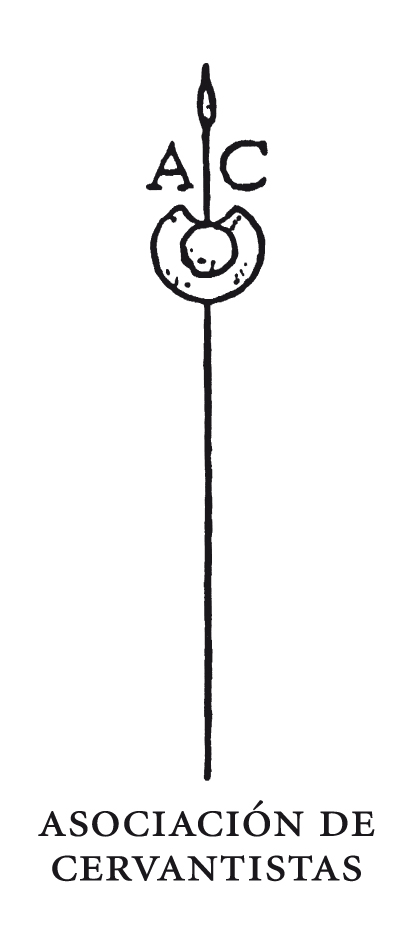 Formulario de ingreso 2019datos personalesNombre y apellidos: 
Institución: 
Dirección postal:
Dirección de correo electrónico:
Teléfono de contacto:curriculum vitae cervantino(aquellos trabajos realizados en el ámbito cervantino o aquellos que se piensan desarrollar en un futuro. Incluya proyectos de investigación o tesis de magíster/doctorado en curso o finalizadas)información adicionalDebe enviar la información contenida en este formulario a la Secretaría (Fernando Romo Feito) y a la Tesorería de la Asociación (Francisco Cuevas Cervera):secretaria@asociaciondecervantistas.org, tesoreria@asociaciondecervantistas.org, indicando en el asunto alta nuevo socio ac.Debe satisfacer la cuota de inscripción de 66 € (6 € en concepto de incorporación y 30 € que corresponden a la cuota anual de la Asociación del año en curso y 30 € que corresponden a la cuota anual de la Asociación del año siguiente), que puede realizar a través de la pasarela de pago de la propia página de la Asociación: http://asociaciondecervantistas.org/inscripciones-online/ y enviar el comprobante de pago a la Tesorería de la Asociación de Cervantistas (Francisco Cuevas Cervera): tesoreria@asociaciondecervantistas.org, indicando en el asunto alta nuevo socio ac.